.Section 1: Chassé r, rock back, recover, side, kick across, side kick acrossSection 2: Chassé l, rock, recover, touch forward, point, sailor ¼ turn rSection 3: Toe struts l+r, shuffle forward, step ½ turn lSection 4: Toe struts r+l, jump out, click fingers, jump in, click fingersSection 5: Kick across, kick diagonal, sailor step r, kick across, kick diagnoal, sailor ¼ turn LSection 6: Step, hold, ½ turn l, hold, step, hold, ¼ turn l, hold (Option: Shoulder pushes)OptionBitte lächeln!Kontakt: dancingedelweiss@bluewin.chOn a Train (de)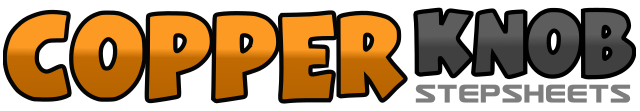 .......Count:48Wand:4Ebene:Beginner.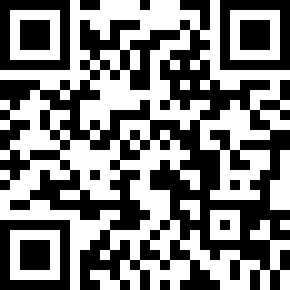 Choreograf/in:Conny Schneuwly (CH) - Mai 2018Conny Schneuwly (CH) - Mai 2018Conny Schneuwly (CH) - Mai 2018Conny Schneuwly (CH) - Mai 2018Conny Schneuwly (CH) - Mai 2018.Musik:On a Train - Romy Joy : (CD: Kentucky Summer Rain - www.romyjoy.com)On a Train - Romy Joy : (CD: Kentucky Summer Rain - www.romyjoy.com)On a Train - Romy Joy : (CD: Kentucky Summer Rain - www.romyjoy.com)On a Train - Romy Joy : (CD: Kentucky Summer Rain - www.romyjoy.com)On a Train - Romy Joy : (CD: Kentucky Summer Rain - www.romyjoy.com)........1&2RF Schritt nach rechts, LF an RF, RF Schritt nach rechts3-4LF Schritt zurück, RF kurz anheben, Gewicht wieder zurück auf RF5-6LF Schritt nach links, RF nach vorn diagonal links kicken7-8RF Schritt nach rechts, LF nach vorn diagonal rechts kicken1&2LF Schritt nach links, RF an LF, LF Schritt nach links3-4RF Schritt zurück, LF kurz anheben, Gewicht wieder zurück auf LF5-6Rechte Fussspitze vorn auftippen, rechte Fussspitze rechts auftippen7&8RF hinter LF kreuzen, ¼ Drehung nach rechts, LF kl. Schritt nach links, RF kl. Schritt nach rechts (3:00)1-2Linke Fussspitze vorn auftippen, linke Ferse absenken3-4Rechte Fussspitze vorn auftippen, rechte Ferse absenken5&6LF Schritt nach vorn, RF an LF heransetzen, LF Schritt nach vorn7-8RF Schritt nach vorn, ½ Drehung nach links (Gewicht links) (9:00)1-2Rechte Fussspitze vorn auftippen, rechte Ferse absenken3-4Linke Fussspitze vorn auftippen, linke Ferse absenken&5-6Zur Seite hüpfen zuerst rechts, dann links (out-out), mit den Fingern schnippen&7-8Nach innen hüpfen zuerst rechts, dann links (in-in), mit den Fingern schnippen1-2RF nach vorn diagonal links kicken, RF nach vorn diagonal rechts kicken3&4RF hinter LF kreuzen, LF kl. Schritt nach links, RF kl. Schritt nach rechts5-6LF nach vorn diagonal rechts kicken, LF nach vorn diagonal links7&8LF hinter RF kreuzen, ¼ Drehung nach links, RF kl. Schritt nach rechts,  (6:00) LF kl. Schritt nach links1-2RF Schritt nach vorn, warten3-4½ Drehung nach links (Gewicht links), warten (12:00)5-6RF Schritt nach vorn, warten7-8¼ Drehung nach links (Gewicht links), warten (9:00)5&6&7&8¼ Drehung nach links dabei mit der Schulter wackeln („Schulter schieben“)